Єдиний освітній центр Дніпропетровської областіінформаційна система управління освітоюПортал “Дніпропетровська обласна освітня мережа” являє собою головну частину інформаційної системи “КУРС: Освіта” і включає набір засобів та інструментів, призначених для автоматизації управлінської діяльності адміністрацій загальноосвітніх навчальних закладів регіону, управлінь і відділів освіти рай/міськдержадміністрацій, головного управління освіти і науки облдержадміністрації. Комплекс дозволяє створити єдину систему збору, обробки та зберігання інформації Дніпропетровської області в розрізі закладів загальної середньої освіти. Одночасно вирішується проблема забезпечення районних, міських відділів/управлінь освіти та обласного управління освіти і науки повною оперативною інформацією про діяльність загальноосвітніх навчальних закладів, що дає можливість здійснювати освітній менеджмент на більш високому рівні, ефективніше планувати витрати міських та районних бюджетів в рамках реалізації освітянських програм, раціонально та обґрунтовано корегувати напрями для подальшого розвитку загальної освіти Дніпропетровської області, а з іншого боку – забезпечувати відповідний рівень контролю за діяльністю навчальних закладів регіону. Комплекс побудовано з використанням дворівневої архітектури. В ЗНЗ регіону встановлені програмні рішення “КУРС: Школа”, які працюють автономно з використанням сучасних клієнт-серверних технологій і одночасно потрібна інформація за допомогою спеціальної служби обміну передається на WEB-сервер. Доступ до нього користувачами може бути організовано через будь-який сучасний браузер, (наприклад, Internet Explorer, Mozilla Firefox, Google Chrome, Opera тощо). Завдяки такій архітектурі Комплекс надає можливість ведення баз даних в ЗНЗ та відділах/управліннях освіти без тимчасового доступу до мережі Інтернет з подальшим доповненням внесених даних до загальнообласної бази.Структурно Комплекс складається з програмного забезпечення, яке використовується в ЗНЗ, районних, міських відділах/управліннях освіти та центрального WEB-сервера, який розміщено в одному із найбільш надійних та захищених дата-центрів України. При цьому користувачі отримують доступ до потрібних даних як локально, так і через мережу Інтернет. Об’єм даних, якими може оперувати кожен з користувачів, визначається в залежності від прав, наданих адміністратором Комплексу. Для користування WEB-порталом гості можуть бачити лише обмежену частину даних, а відповідальні особи отримують авторизований парольний доступ з використанням шифрованих протоколів обміну даними.Можливості програмного Комплексу:· Розвинена система доступу на різних рівнях в залежності від прав доступу;· Ведення баз даних кадрового складу навчальних закладів (в розрізі категорій, встановлених Законом України "Про загальну середню освіту");· Ведення списку дітей (учнів та дітей мікрорайону)- Доступ до архіву кадрового складу та випускників;· Ведення бази даних шкільних приміщень;· Шкільна мережа (розподіл на паралелі та класи);· Складання навчальних робочих планів;· Формування навантажень учителів;· Складання та перегляд табелю відпрацьованого робочого часу;· Складання та ведення розкладу занять;· Автоматичне формування та друк звітів.В розробці:· Тарифікація педагогічних працівників;· Облік замін, занять з учнями за індивідуальними робочими планами;· Автоматизація обліку приміщень і матеріальної бази навчального закладу.РОЗТАШУВАТИ ПОСИЛАННЯ І КАРТИНКУ ПОРЯД БІЛЯ ОПИСУhttp://dp.isuo.org/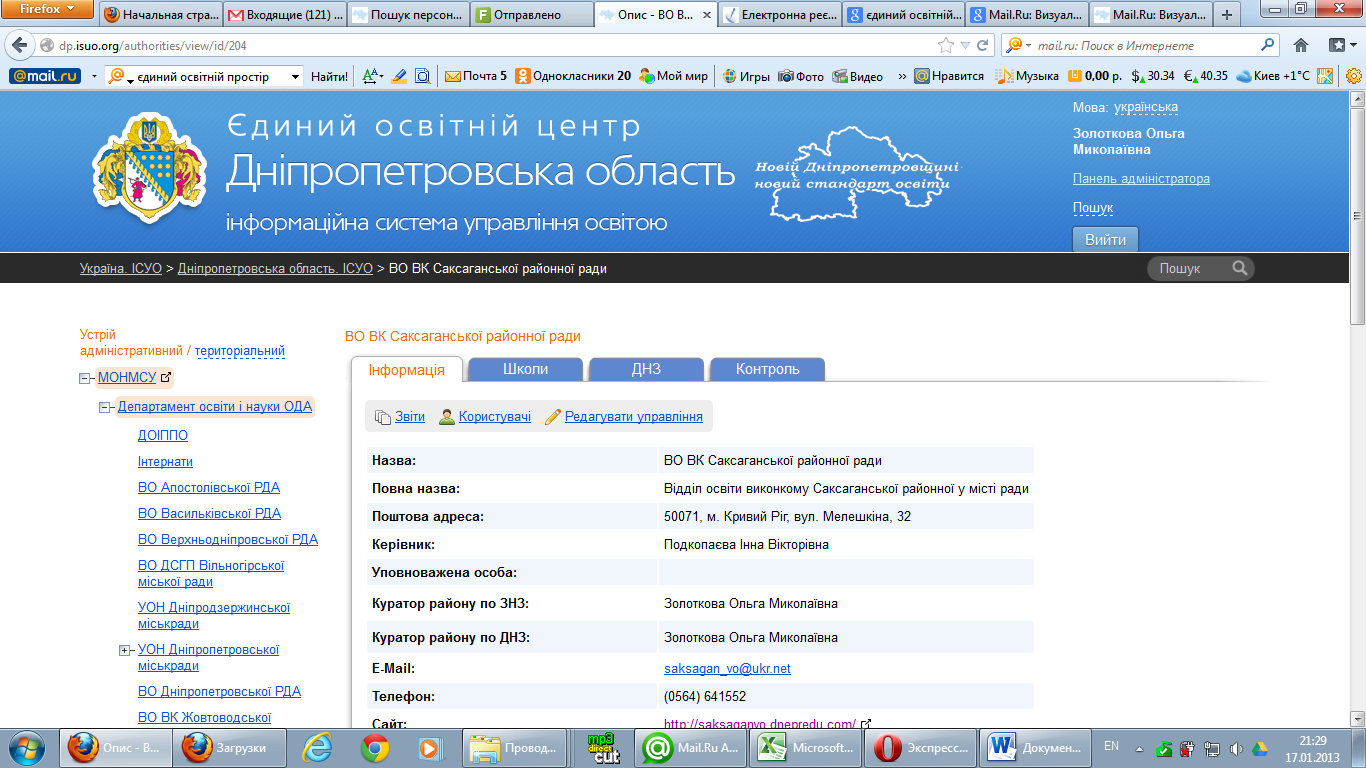 